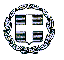 ΘΕΜΑ : ΠΡΟΣΦΟΡΕΣ ΓΙΑ ΠΡΑΓΜΑΤΟΠΟΙΗΣΗ ΠΟΛΥΗΜΕΡΗΣ ΕΚΔΡΟΜΗΣ                       Π Ρ Ο Κ Η Ρ Υ Ξ Η       Ε Κ Δ Ρ Ο Μ Η Σ     Για την εκδρομή της Γ’ Λυκείου του σχολείου μας ζητούμε ΚΛΕΙΣΤΕΣ προσφορές, όπως προβλέπεται από τα τουριστικά γραφεία μέχρι την Παρασκευή 01/11/2019 και ώρα 11.00 π.μ. στα γραφεία του Λυκείου μας.ΠΡΟΓΡΑΜΜΑ ΕΚΔΡΟΜΗΣ Αναχώρηση από το λιμάνι Ηρακλείου ακτοπλοϊκώς για Πειραιά.Άφιξη στον Πειραιά και αναχώρηση οδικώς για Πάτρα. Στάση και  περιήγηση στο Αίγιο. 1η ΔιανυκτέρευσηΠεριήγηση στην Πάτρα, Επίσκεψη στην Ολυμπία.Αναχώρηση για Ναύπλιο. Περιήγηση στη πόλη και 2η διανυκτέρευση. Επίσκεψη στην Επίδαυρο – Μυκήνες, ξενάγηση στους αρχαιολογικούς χώρους.Αναχώρηση για Αθήνα. 3η & 4η διανυκτέρευσηΕπίσκεψη στην Ακρόπολη, περιήγηση στην Πλάκα.Επίσκεψη στο Μουσείο Φυσικής Ιστορίας, επίσκεψη στο εμπορικό κέντρο MALL για φαγητό και ψώνιαΕπίσκεψη στο «ΑΒΕΡΩΦ». Επίσκεψη Καστέλα – Πασάλιμάνι, φαγητό. Αναχώρηση από Πειραιά για ΗράκλειοΑΝΑΧΩΡΗΣΗ: 2ή3/12/19 ακτοπλοϊκώς από Ηράκλειο .ΕΠΙΣΤΡΟΦΗ: 7ή8/12/19  ακτοπλοϊκώς από Πειραιά για Ηράκλειο.ΠΡΟΫΠΟΘΕΣΕΙΣ ΠΟΥ ΠΡΕΠΕΙ ΝΑ ΠΛΗΡΟΥΝΤΑΙΤα ξενοδοχεία να είναι στο κέντρο της πόλης  (Απόσταση από κέντρο ως  3 χιλιόμετρα).Τα ξενοδοχεία να είναι Α΄ Κατηγορίας-τουλάχιστον- (επίσημος χαρακτηρισμός ΕΟΤ).Η διαμονή των μαθητών στα ξενοδοχεία να είναι  σε δίκλινα ή τρίκλινα δωμάτια (χωρίς προσθήκη ράντζων) και των καθηγητών σε μονόκλινα δωμάτια.Όλοι οι μαθητές θα μένουν στο ίδιο ξενοδοχείο και στον ίδιο όροφο αν είναι δυνατόν δεν θα επιτραπεί ο χωρισμός  σε δύο ξενοδοχεία, ανεξάρτητα αν αυτά είναι δίπλα. Σε όλα τα μέλη της εκδρομής θα προσφέρεται πρωινό από το ξενοδοχείο.Τα λεωφορεία θα είναι τουριστικά (όχι διώροφα) με κλιματισμό , μουσική, μικροφωνική εγκατάσταση, φαρμακείο, ζώνες ασφαλείας και να πληρούν τις νόμιμες προϋποθέσεις κυκλοφορίας. Δύο τουλάχιστον εβδομάδες πριν την πραγματοποίηση της εκδρομής θα προσκομισθούν στο σχολείο ασφαλιστήρια συμβόλαια των λεωφορείων, φωτοτυπίες  από τις άδειες κυκλοφορίας, όπου και θα φαίνεται υποχρεωτικά αν υπάρχει σχετικός έλεγχος από τα ΚΤΕΟ). Τα λεωφορεία θα είναι στη διάθεση των μαθητών καθ` όλη  τη διάρκεια της ημέρας, στις περιηγήσεις-ξεναγήσεις, όσο και στις νυκτερινές εξόδους του σχολείου.Η ξενάγηση όπου χρειάζεται  θα γίνει από επίσημο ξεναγό του ΕΟΤ (Υποχρεωτικά ξεναγός ανά Λεωφορείο).Για τις δύο ακτοπλοϊκές μεταφορές του σχολείου ΟΛΟΙ οι μαθητές του σχολείου θα είναι τακτοποιημένοι  με εισιτήρια σε καμπίνες (κρεβάτια σε όλους τους μαθητές) και οι συνοδοί καθηγητές σε δίκλινες καμπίνες. Επίσης να δοθεί τιμή έξτρα ειδική στους μαθητές για δείπνο στο πλοίο.Με την προσφορά που θα κατατεθεί να υπάρχει αποδεικτικό στοιχείο από την αντίστοιχη εταιρεία για την προκράτηση των θέσεων.Στην προσφορά θα πρέπει να περιλαμβάνεται ΓΡΑΠΤΗ επιβεβαίωση του ξενοδοχείου ότι διαθέτει τον απαιτούμενο αριθμό δωματίων (μονόκλινα, δίκλινα,  τρίκλινα) τη συγκεκριμένη ημερομηνία για τη διαμονή  αποκλειστικά και ονομαστικά των μαθητών του  σχολείου μας.Μια εβδομάδα πριν την αναχώρηση να έχουμε τους αριθμούς των δωματίων του ξενοδοχείου ώστε να γίνει η κατανομή των μαθητών.(Να ξέρει ο κάθε μαθητής το δωμάτιο που θα μείνει).Στην προσφορά θα πρέπει να περιλαμβάνεται ΓΡΑΠΤΗ επιβεβαίωση  της Ναυτιλιακής εταιρείας για την κράτηση των διαθέσιμων καμπινών για τη μεταφορά του σχολείου μας και τις δύο διαδρομές. 10 ημέρες πριν την αναχώρηση να έχουμε τους αριθμούς των καμπινών, ώστε να γίνει να  κατανομή των μαθητών στις καμπίνες.Σε όλη τη διάρκεια της εκδρομής θα υπάρχει υποχρεωτικά και συνοδός του γραφείου ο οποίος θα είναι διαφορετικό άτομο από τους οδηγούς.Καθόλη τη διάρκεια της εκδρομής θα υπάρχει συνοδός γιατρός.Στο φάκελο της προσφοράς θα υπάρχει φωτοτυπία της άδειας λειτουργίας  γραφείου γενικού τουρισμού του ενδιαφερομένου.Θα υπάρχει ομαδική ασφαλιστική κάλυψη για όλους τους μαθητές και τους συνοδούς καθηγητές.Από τη συνολική αξία της εκδρομής το 20% θα παρακρατηθεί σαν  εγγύηση ακριβούς εκτέλεσης της και θα αποδοθεί μετά την επιστροφή του σχολείου από την εκδρομή.Το σχολείο θα επιλέξει την προσφορά που θα εγγυάται την ΚΑΛΥΤΕΡΗ και  ΑΣΦΑΛΕΣΤΕΡΗ ΟΡΓΑΝΩΣΗ της εκδρομής.Θα ληφθεί σοβαρά υπ΄ όψη η παλαιότητα των λεωφορείων. Για το λόγο αυτό να μας αναφέρετε το χρόνο  πρώτης κυκλοφορίας καθώς και τους αριθμούς κυκλοφορίας των λεωφορείων που θα μας διαθέσετε.Οι μαθητές της Γ΄ Τάξης του σχολείου μας είναι 139 και αναμένεται να συμμετέχουν στην εκδρομή περίπου  110 μαθητές.Να δοθεί ένας αριθμός δωρεάν (free) συμμετοχών για μαθητές που έχουν οικονομικό πρόβλημα. Στις προσφορές θα περιλαμβάνεται το σύνολο του κόστους και η τιμή ανά μαθητή. Επιστροφή ποσού συμμετοχής σε μαθητή που ασθενεί εκτάκτως.Κάλυψη εξόδων επιστροφής αεροπορικώς  σε συνοδούς ή μαθητές σε περίπτωση ασθένειας κατά τη διάρκεια της εκδρομής.       ΠΑΡΑΤΗΡΗΣΗΤο οριστικό πρόγραμμα της εκδρομής μπορεί να υποστεί μικρές διαφοροποιήσεις .Η παραμονή στην Αθήνα εάν αυτό εξυπηρετεί μπορεί να μεταφερθεί στην αρχή της εκδρομής.                                                                                                    Ο  Διευθυντής                                                                                             ΑΛΕΞΑΚΗΣ ΜΑΝΟΛΗΣ                                                                              ΠΕ02 ΦΙΛΟΛΟΓΟΣΕΛΛΗΝΙΚΗ ΔΗΜΟΚΡΑΤΙΑ	ΥΠΟΥΡΓΕΙΟ ΠΑΙΔΕΙΑΣ ΕΡΕΥΝΑΣ ΚΑΙ ΘΡΗΣΚΕΥΜΑΤΩΝΠΕΡΙΦΕΡΕΙΑΚΗ Δ/ΝΣΗ Π/ΘΜΙΑΣ &Δ/ΘΜΙΑΣ ΕΚΠ/ΣΗΣ ΚΡΗΤΗΣ Δ/ΝΣΗ Δ/ΘΜΙΑΣ ΕΚΠ/ΣΗΣ ΗΡΑΚΛΕΙΟΥ                      3Ο ΓΕΝΙΚΟ ΛΥΚΕΙΟ ΗΡΑΚΛΕΙΟΥ                Ταχ. Δ/νση      : Δημοκρατίας 12   71306 ΗράκλειοΤηλέφωνο       : 2810 282911-2810 332855Φάξ                 : 2810 289451e-mail             :  mail@3lyk-irakl.ira.sch.grΠληροφορίες  : Αλεξάκης Μανόλης                                               Ηράκλειο 24/10/2019	                                                                   Αρ. πρωτ: 1361Προς : Δ/νση Β/θμιας Εκπ/σηςΝ. Ηρακλείου